 				               Bilaga 2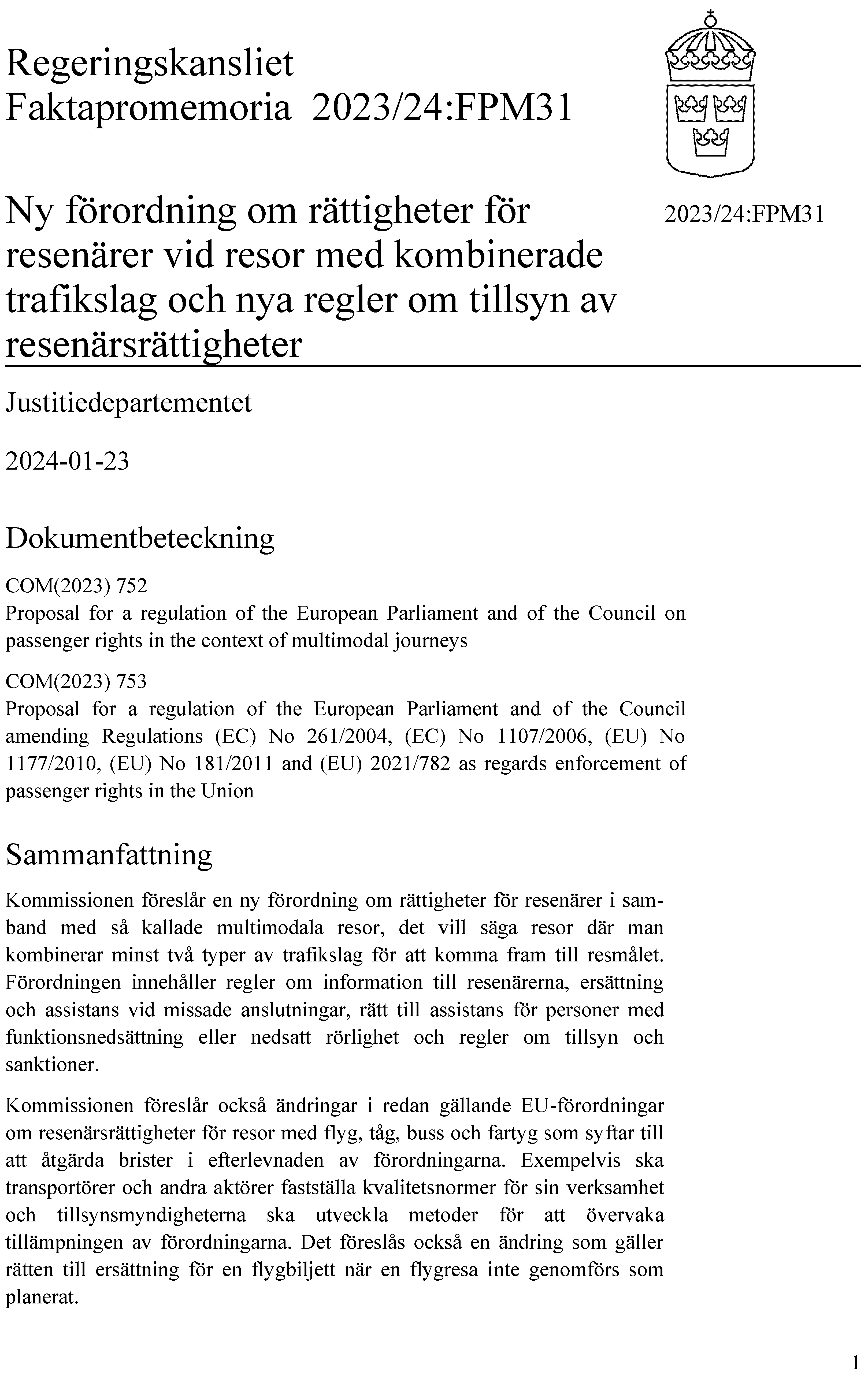 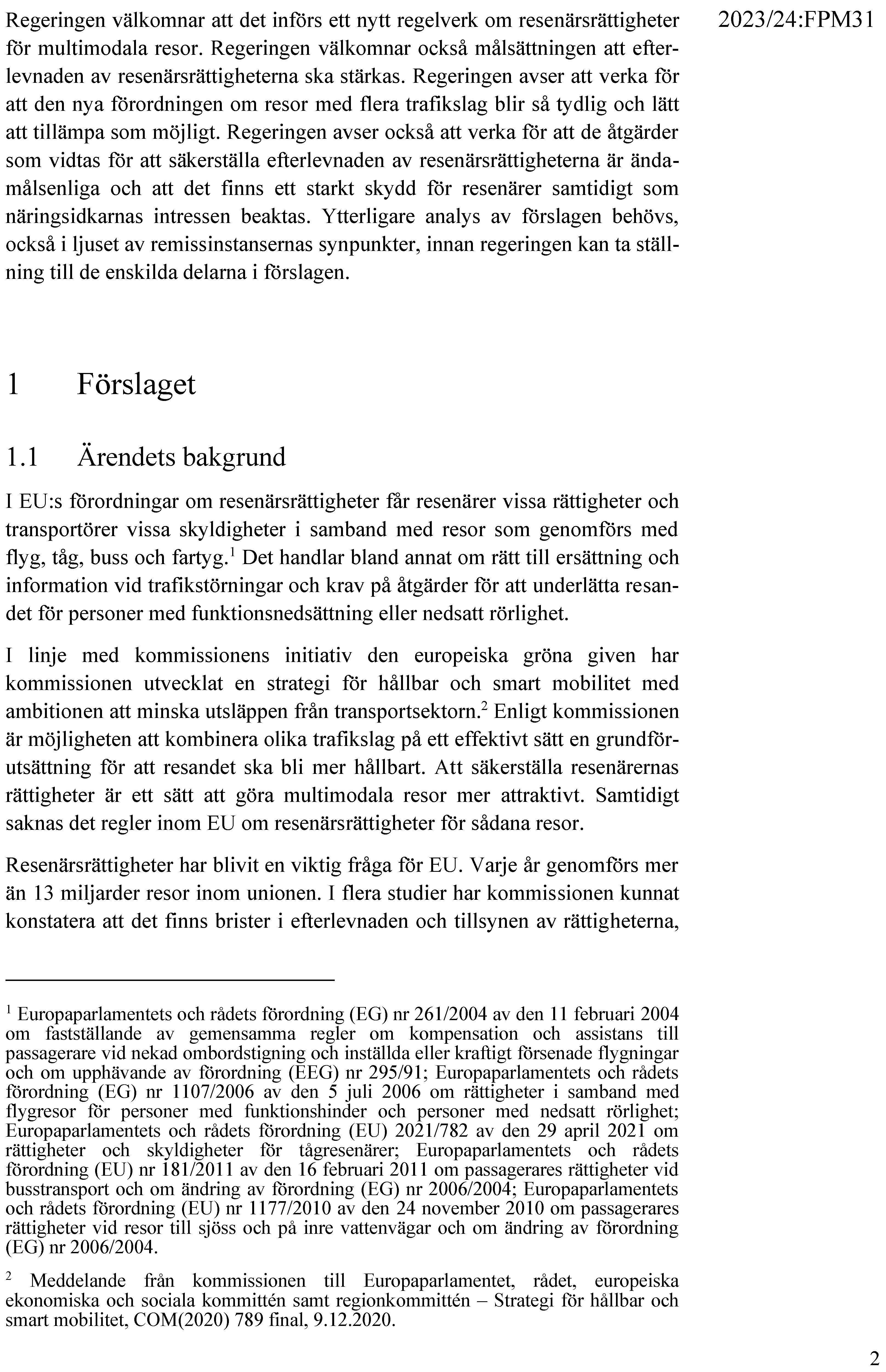 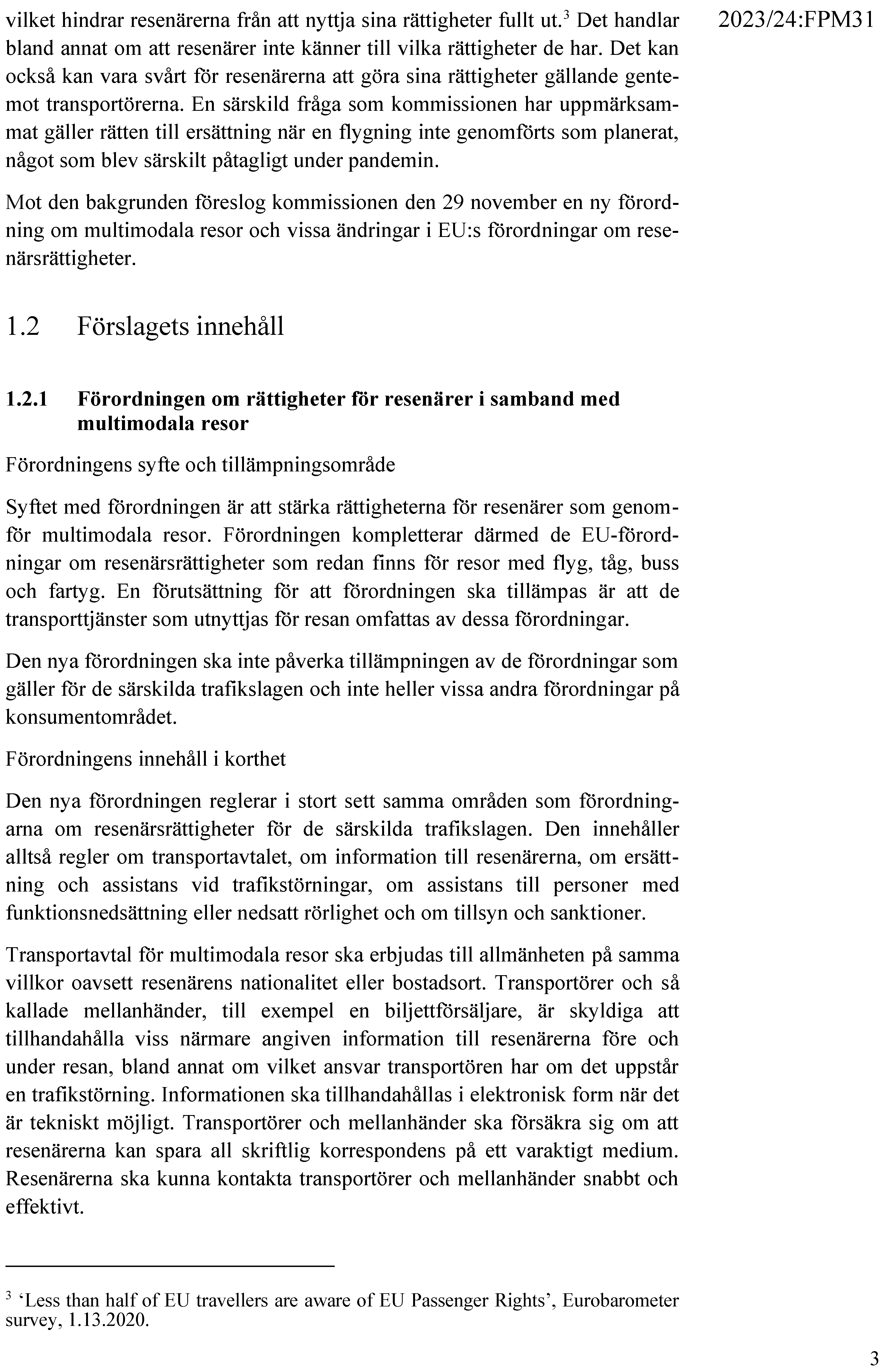 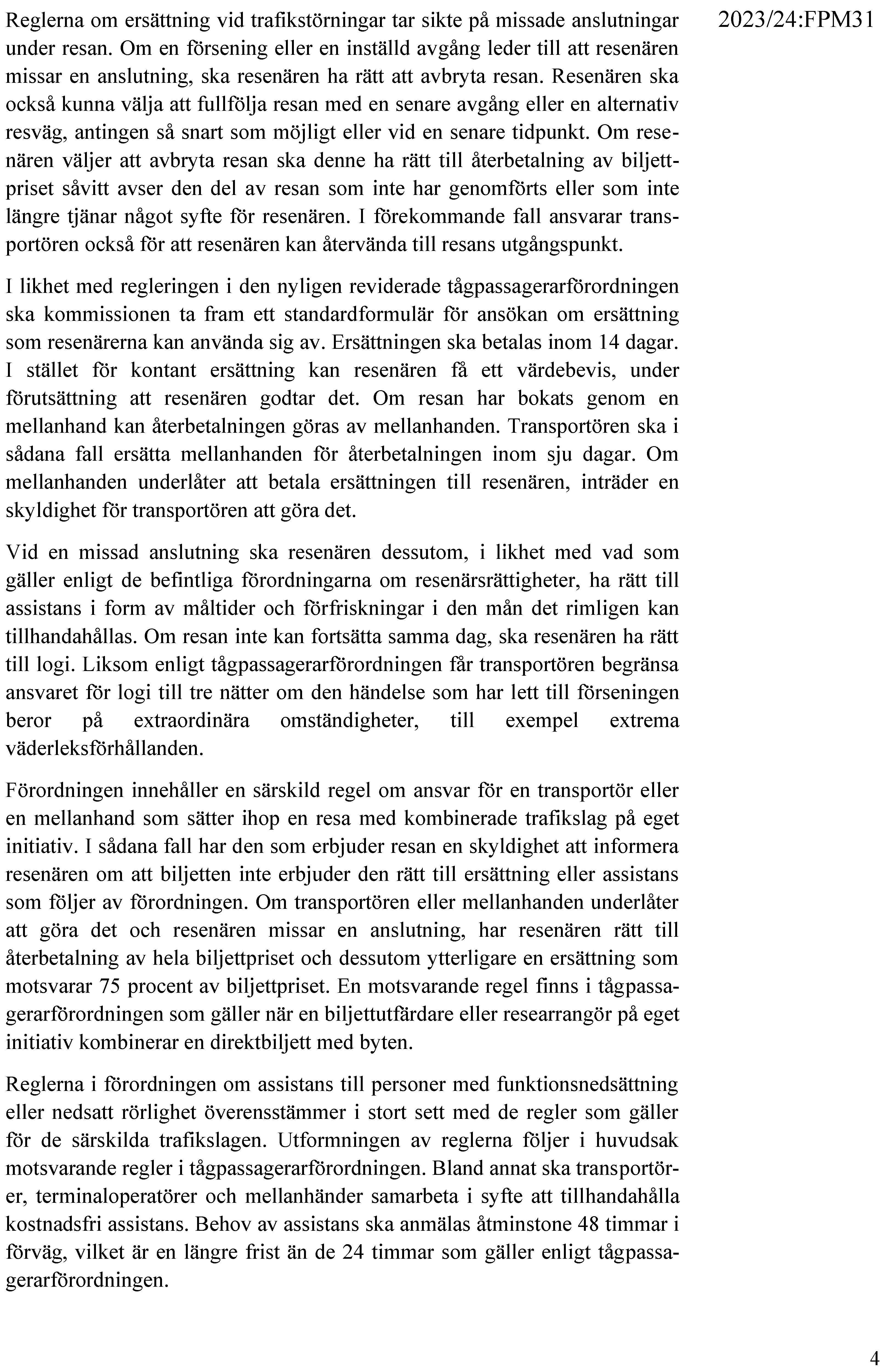 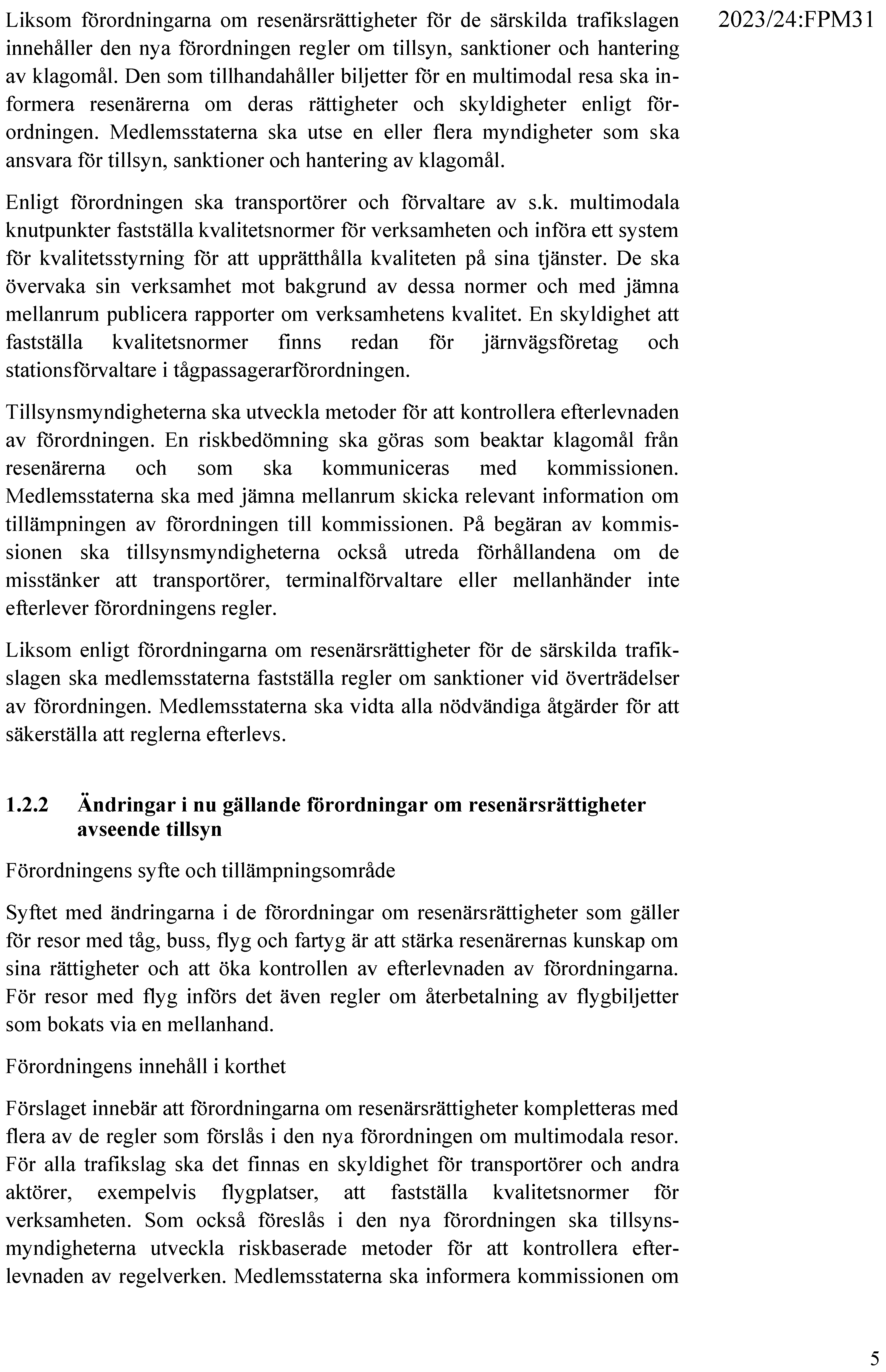 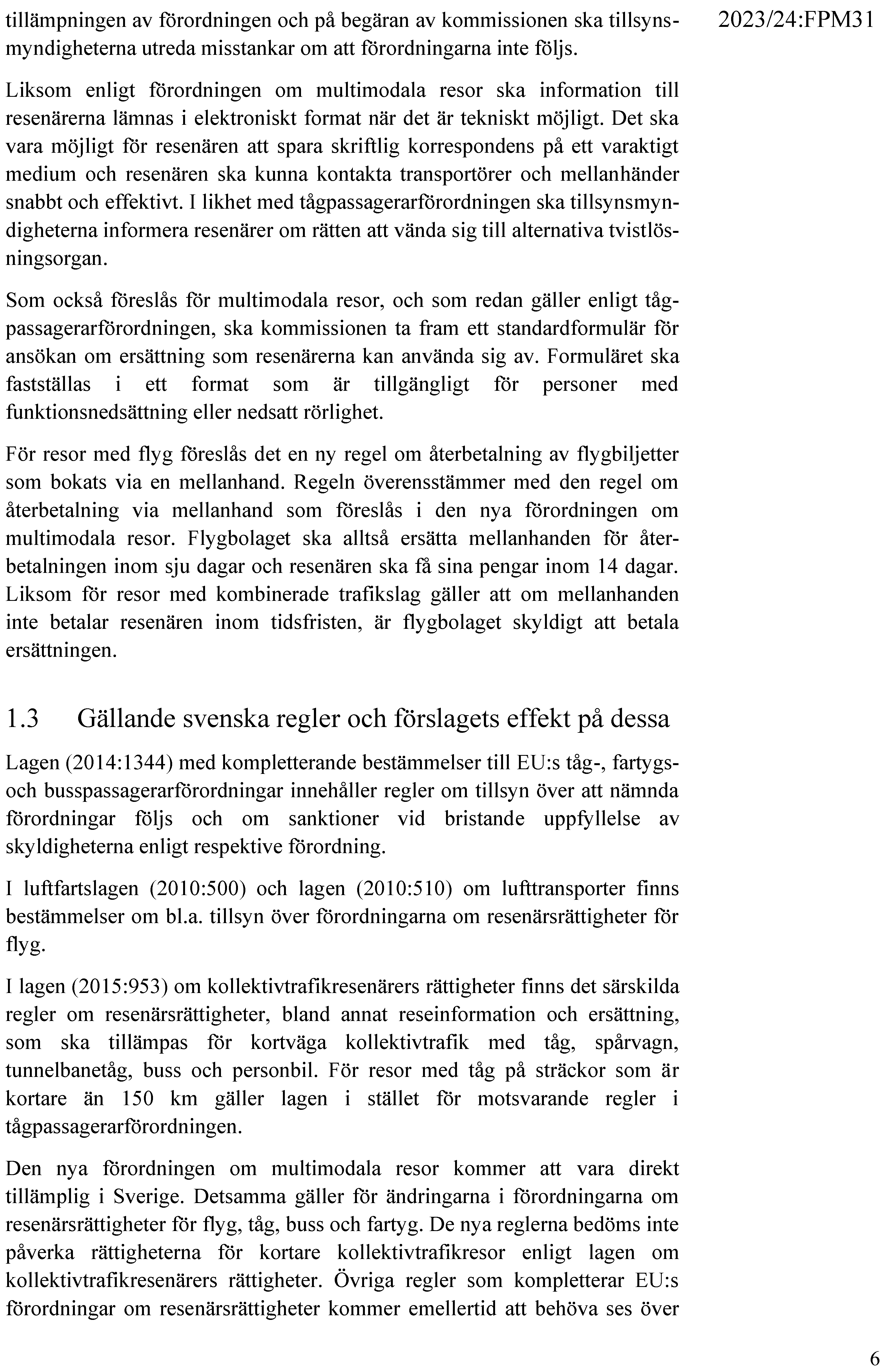 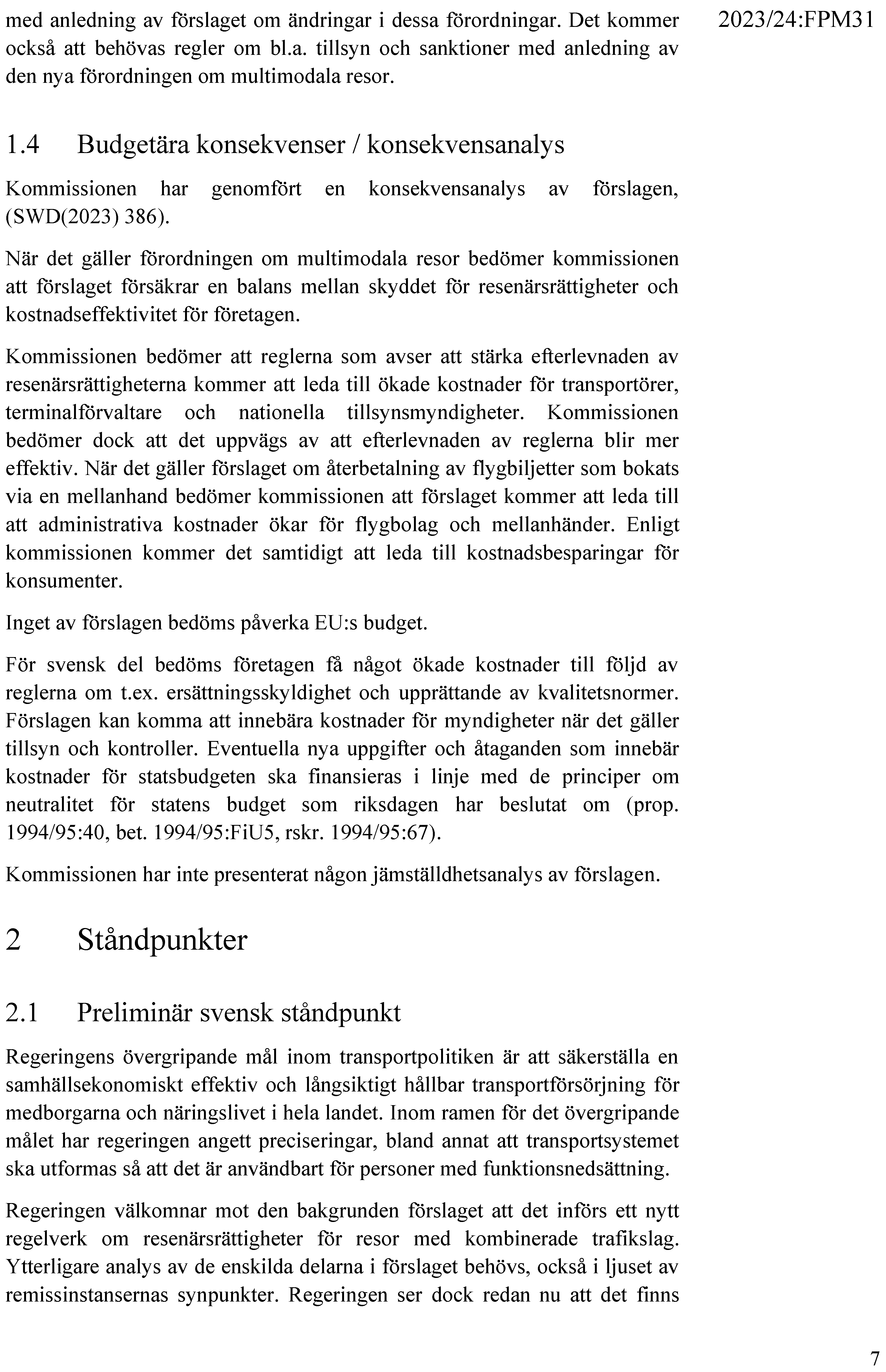 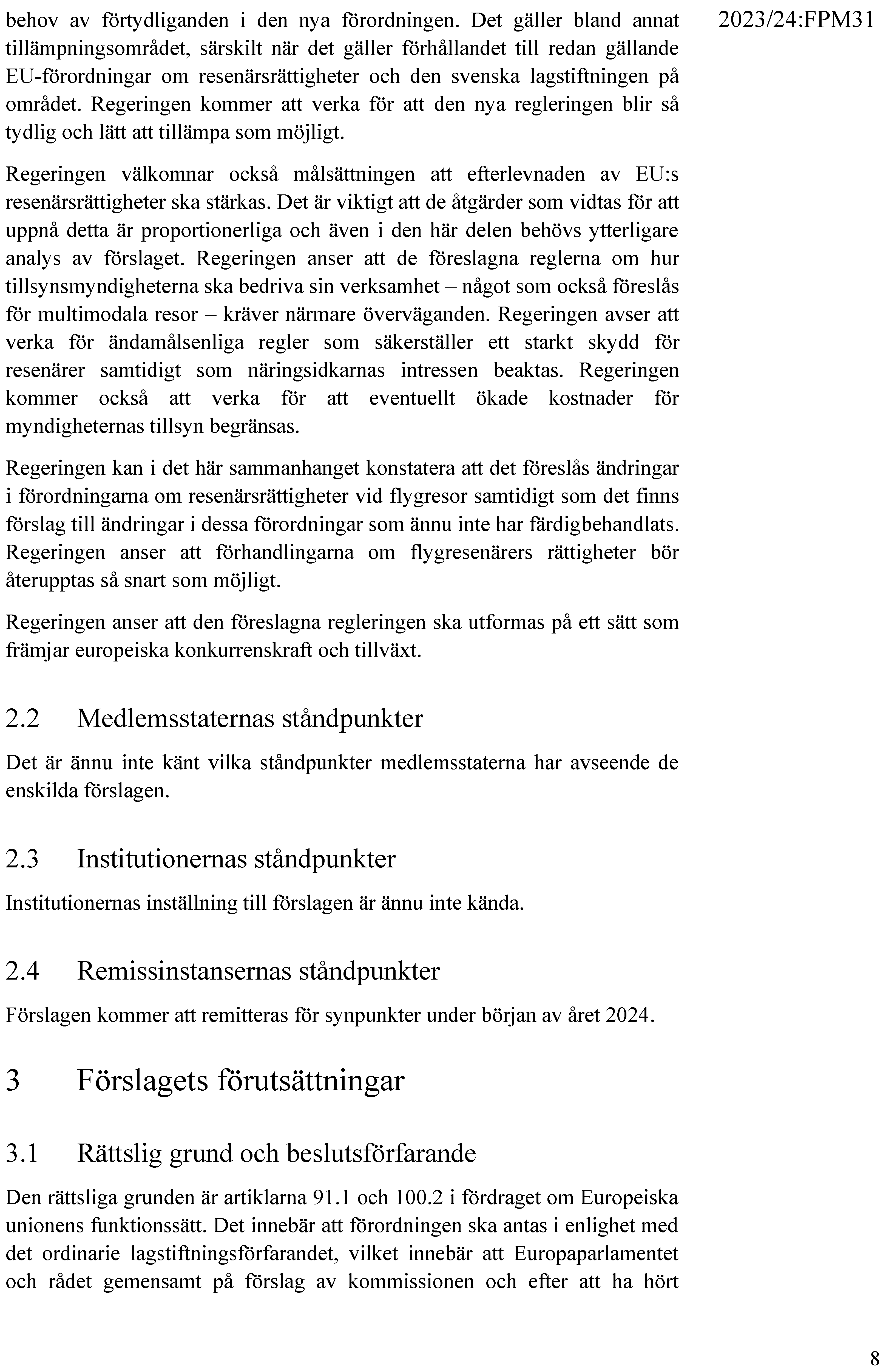 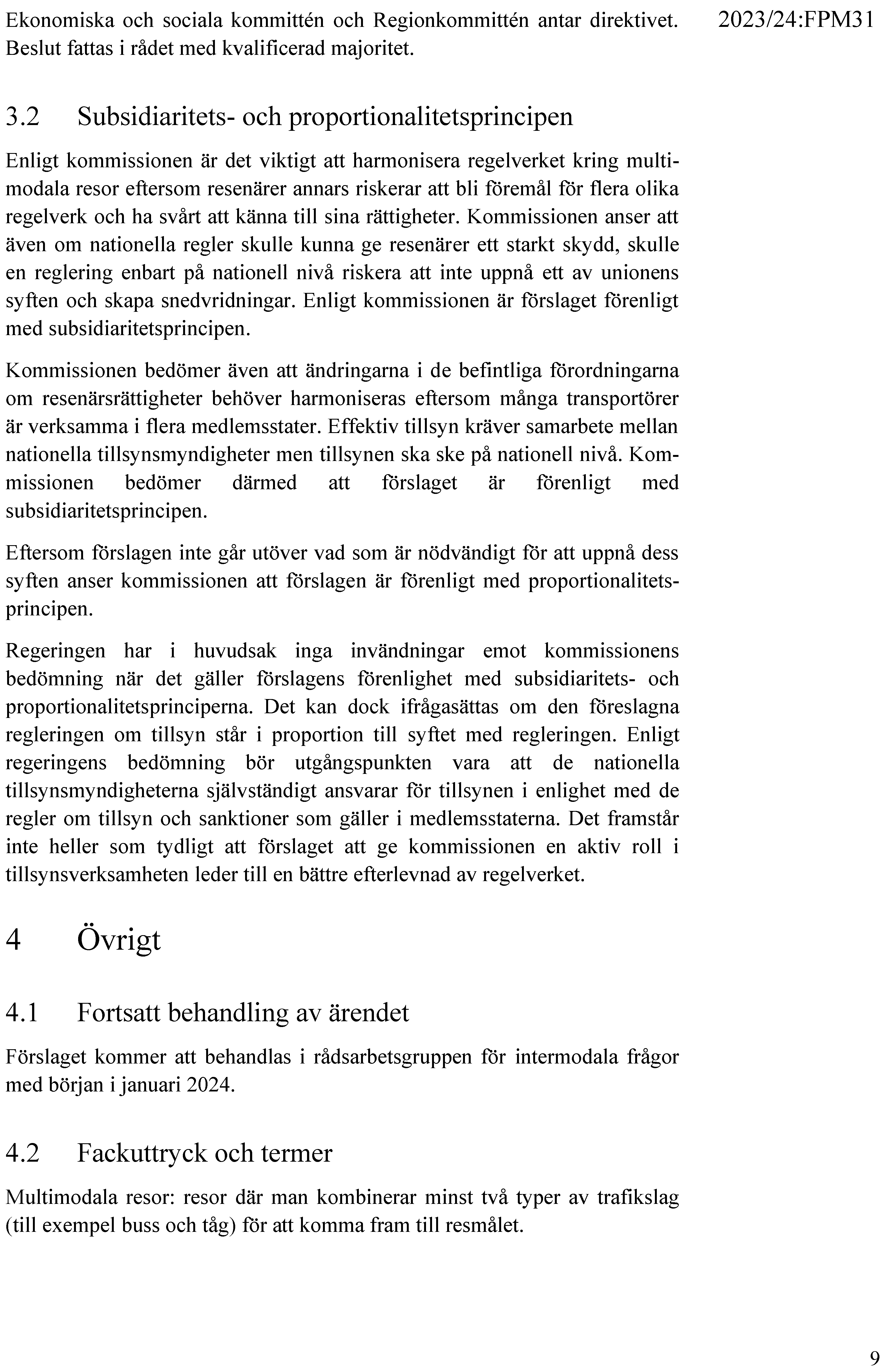                  Bilaga 3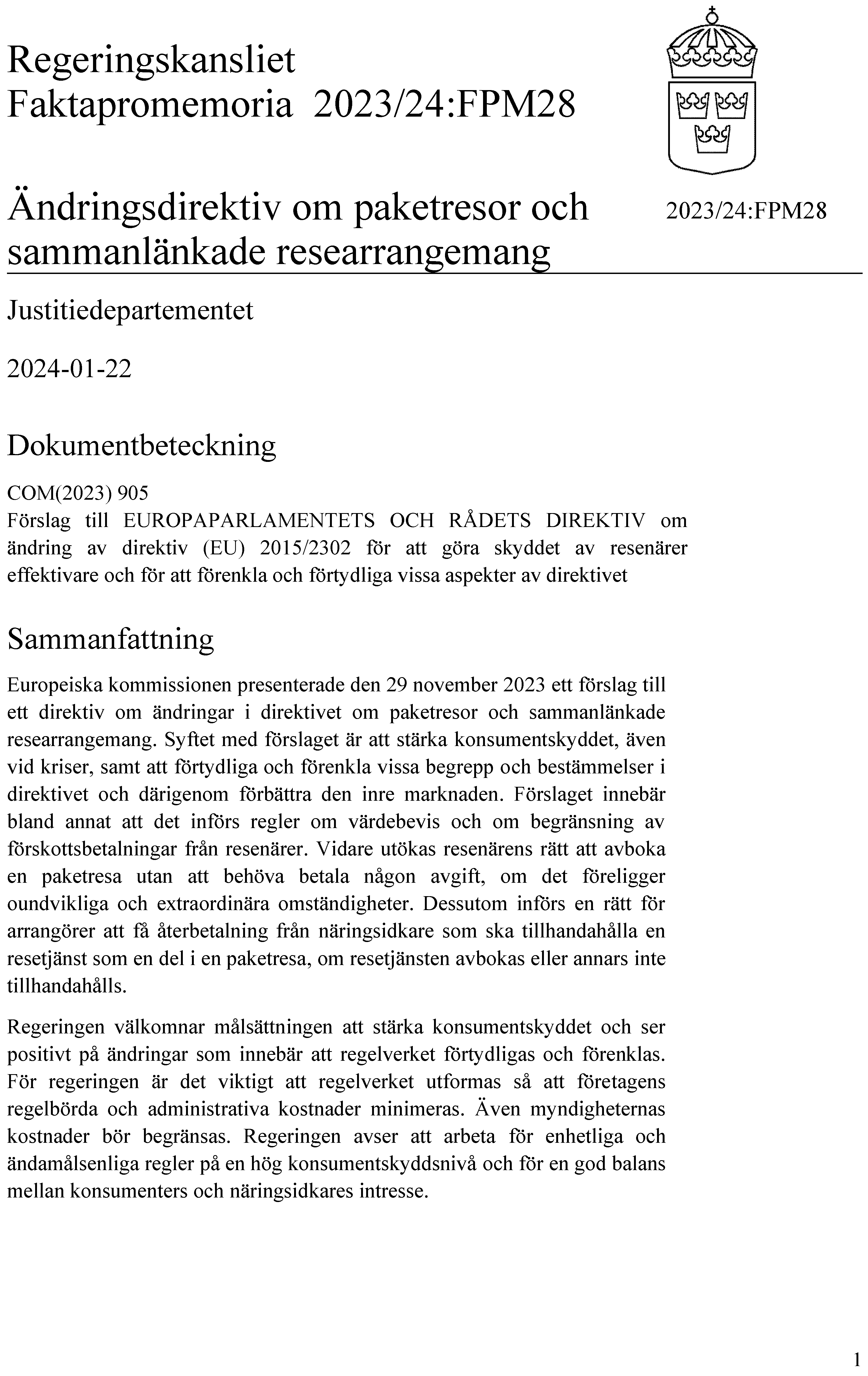 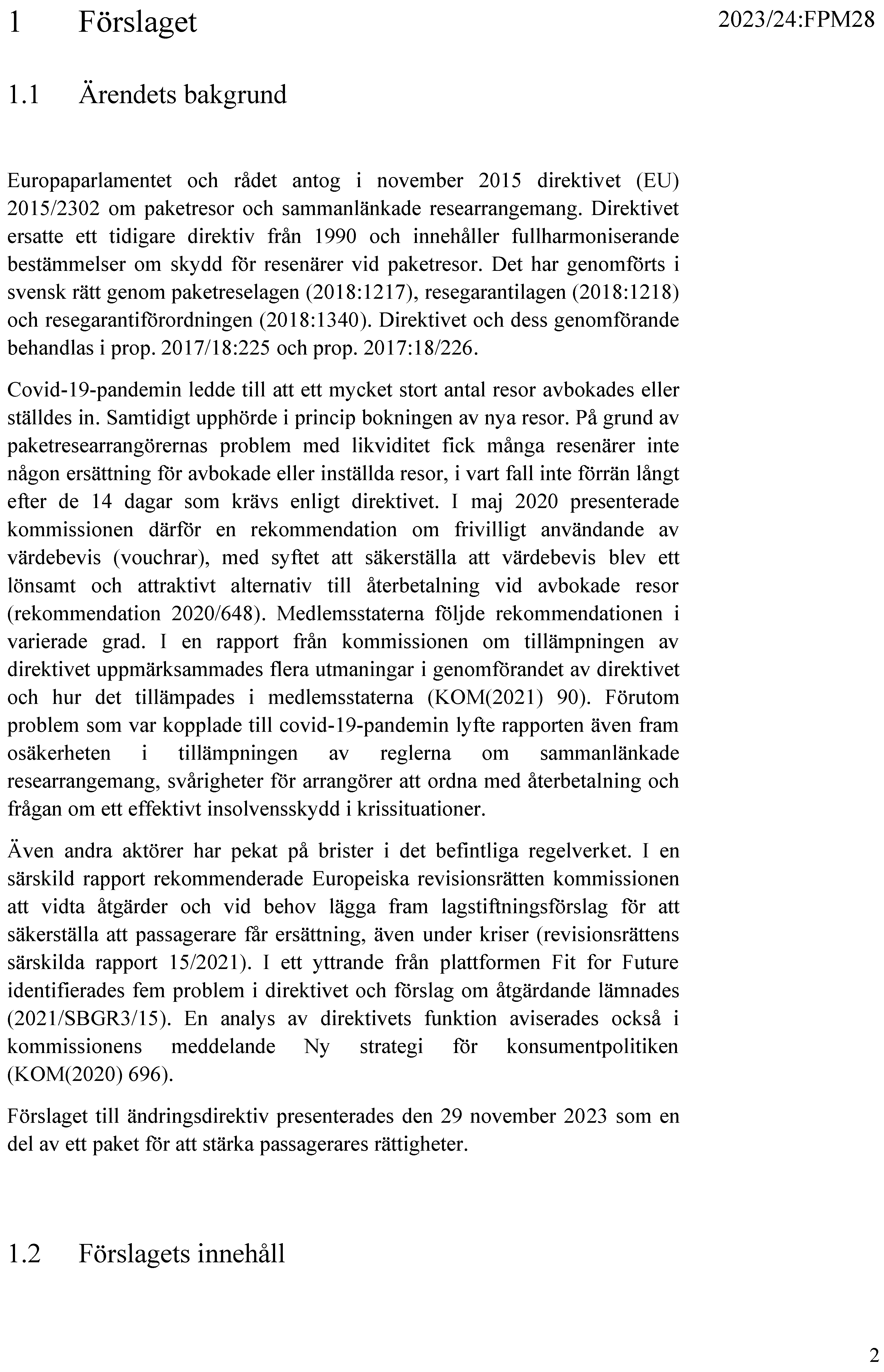 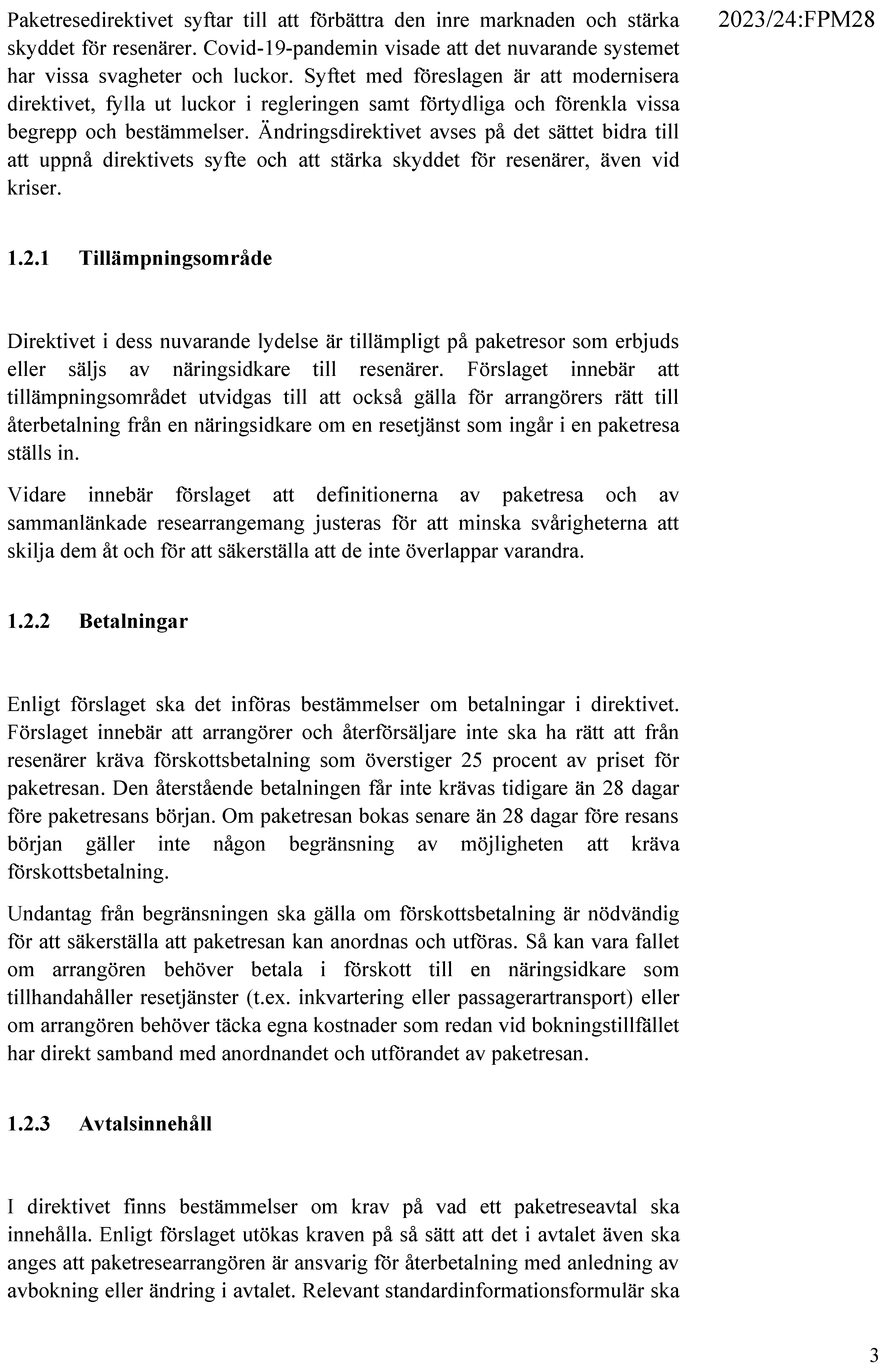 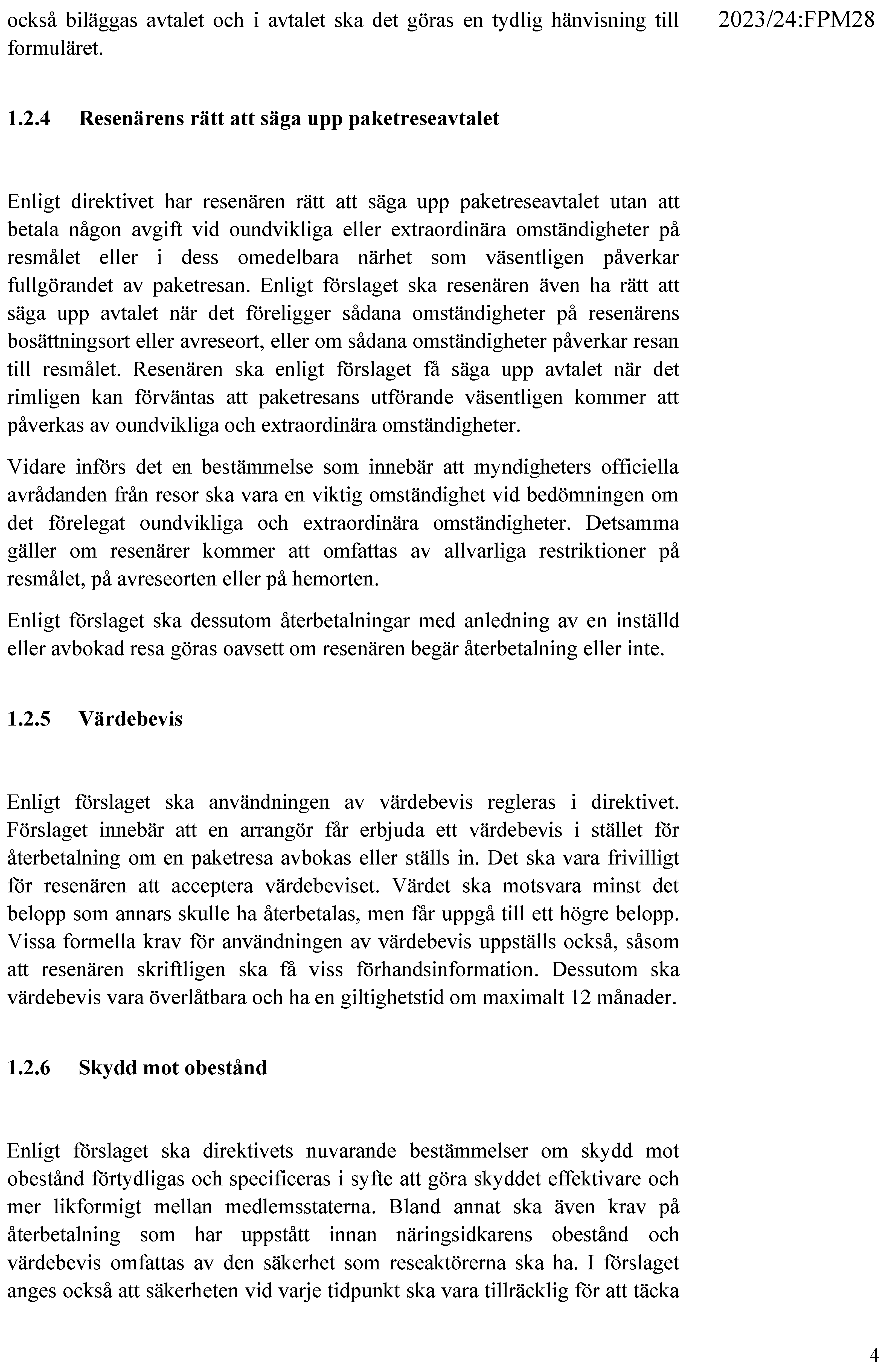 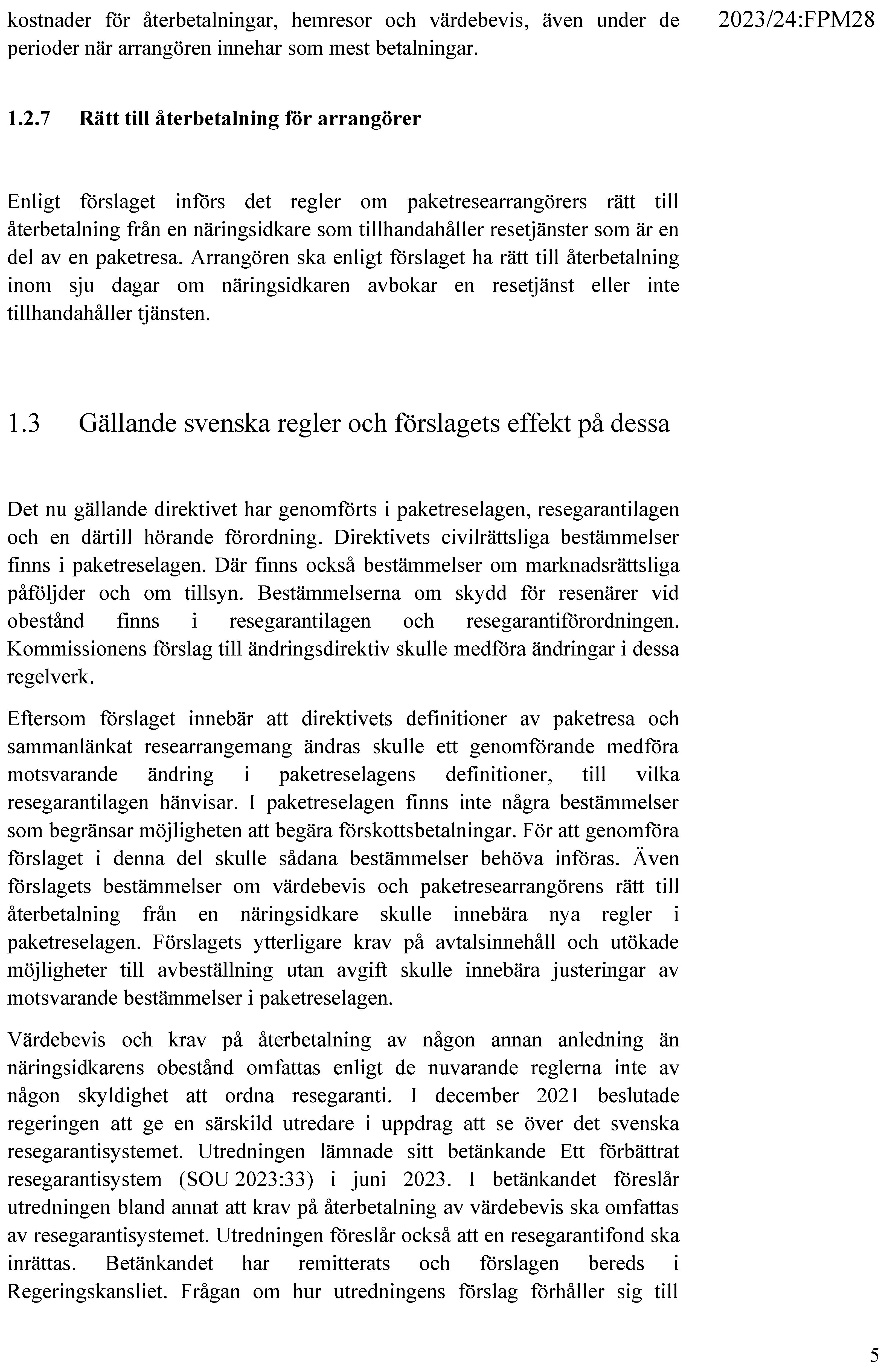 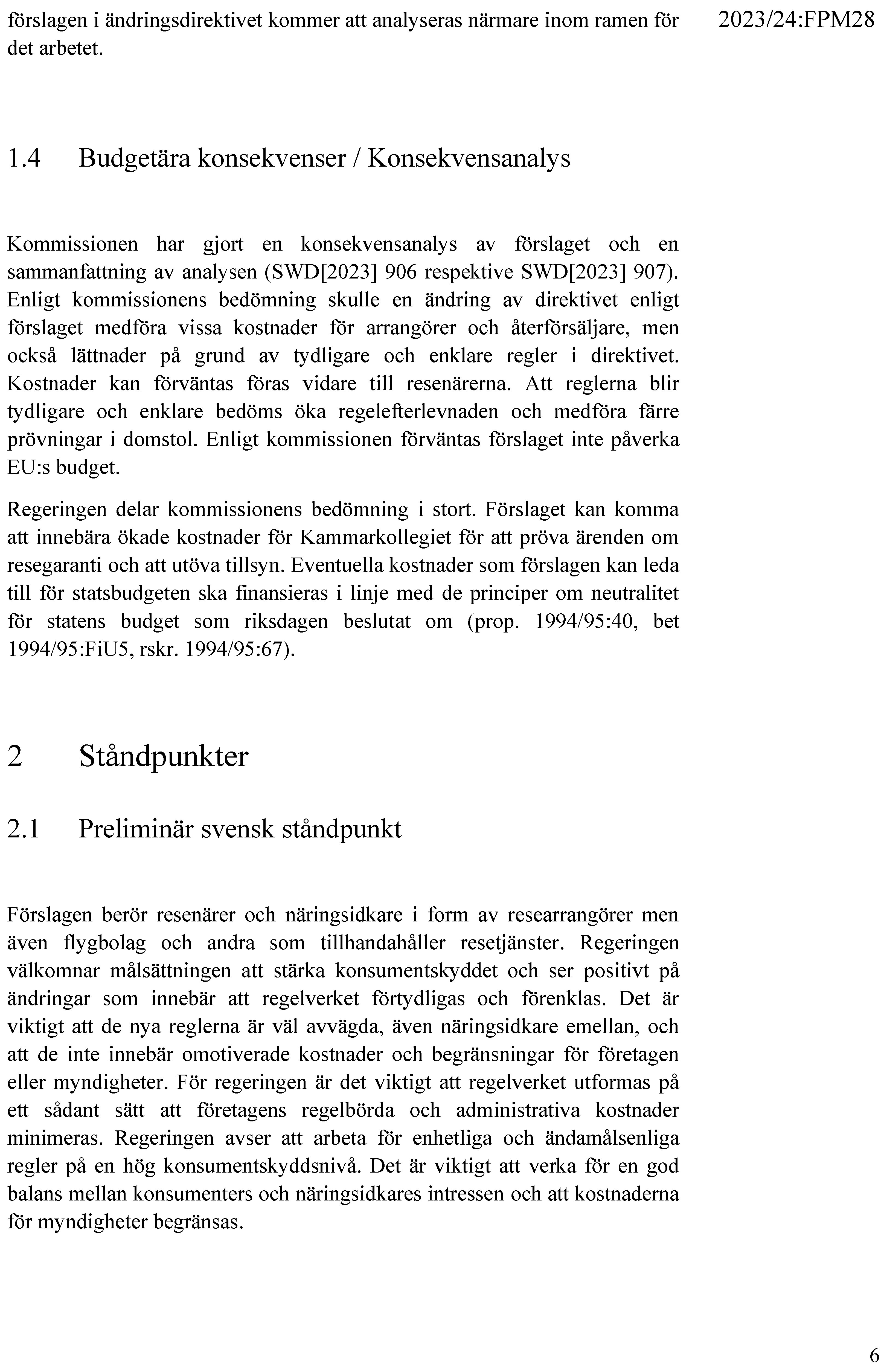 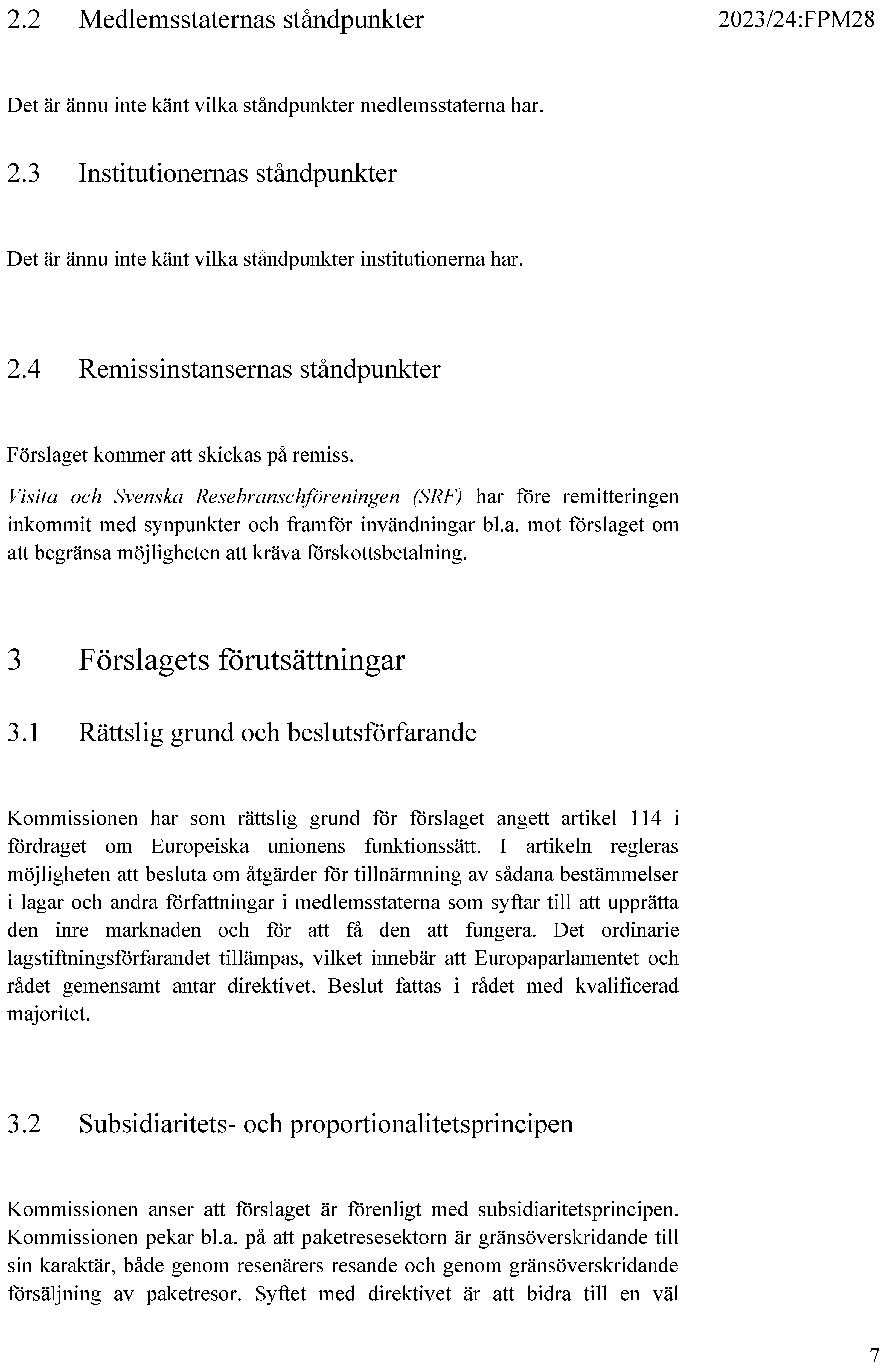 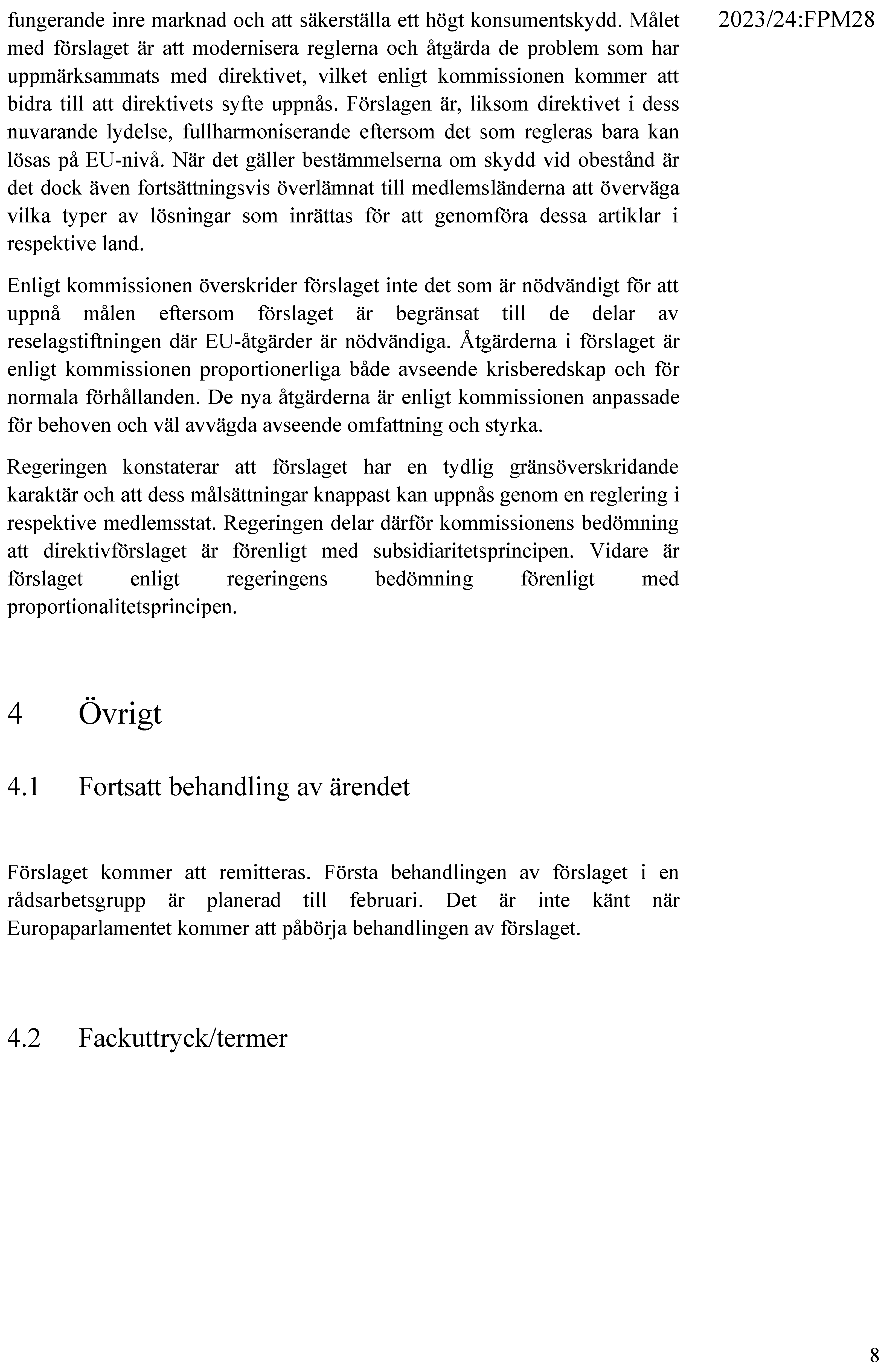 RIKSDAGENCIVILUTSKOTTETPROTOKOLL UTSKOTTSSAMMANTRÄDE 2023/24:19DATUM2024-02-13TID11.00–11.50NÄRVARANDESe bilaga 1§ 1Förslag till förordning om passagerares rättigheter i samband med multimodala resor och ändring av förordningar vad gäller 
efterlevnaden av passagerares rättigheter i unionen
Utskottet överlade med statssekreterare Mikael Kullberg, biträdd av medarbetare från Justitiedepartementet. 

Underlaget utgjordes av kommissionens förslag, COM(2023) 752 och COM(2023) 753, samt Regeringskansliets faktapromemoria 2023/24:FPM31. 

Statssekreterare Mikael Kullberg redogjorde för regeringens ståndpunkt i enlighet med faktapromemorian (bilaga 2). 

Ordföranden konstaterade att det fanns stöd för regeringens ståndpunkt. MP-ledamoten anmälde följande avvikande ståndpunkt där avvikelsen i förhållande till regeringens ståndpunkt är överstruken och kursiverad: Regeringens övergripande mål inom transportpolitiken är att säkerställa en samhällsekonomiskt effektiv och långsiktigt hållbar transportförsörjning för medborgarna och näringslivet i hela landet. Inom ramen för det övergripande målet har regeringen angett preciseringar, bland annat att transportsystemet ska utformas så att det är användbart för personer med funktionsnedsättning.Regeringen välkomnar mot den bakgrunden förslaget att det införs ett nytt regelverk om resenärsrättigheter för resor med kombinerade trafikslag. Ytterligare analys av de enskilda delarna i förslaget behövs, också i ljuset av remissinstansernas synpunkter. Regeringen ser dock redan nu att det finns behov av förtydliganden i den nya förordningen. Det gäller bland annat tillämpningsområdet, särskilt när det gäller förhållandet till redan gällande EU-förordningar om resenärsrättigheter och den svenska lagstiftningen på området. Regeringen kommer att verka för att den nya regleringen blir så tydlig och lätt att tillämpa som möjligt. Regeringen välkomnar också målsättningen att efterlevnaden av EU:s resenärsrättigheter ska stärkas. Det är viktigt att de åtgärder som vidtas för att uppnå detta är proportionerliga och även i den här delen behövs ytterligare analys av förslaget. Regeringen anser att de föreslagna reglerna om hur tillsynsmyndigheterna ska bedriva sin verksamhet – något som också föreslås för multimodala resor – kräver närmare överväganden. Regeringen beklagar mot den bakgrunden att förslaget inte säkerställer ett starkt skydd för resenärer vid resor med kombinerade trafikslag och anser att förslaget bör förstärkas. Passagerares rättigheter bör säkerställas och förstärkas, och aktörers ansvar bör tydliggöras, även när passagerare inte har det som definieras som “heltäckande multimodalt avtal”. Regeringen anser att detta är av särskilt stor vikt då majoriteten av resor med kombinerade trafikslag idag inte skulle täckas av kommissionens förslag. 
Regeringen avser att verka för ändamålsenliga regler som säkerställer ett starkt skydd för resenärer samtidigt som näringsidkarnas intressen beaktas. Regeringen kommer också att verka för att eventuellt ökade kostnader för myndigheternas tillsyn begränsas. Regeringen kan i det här sammanhanget konstatera att det föreslås ändringar i förordningarna om resenärsrättigheter vid flygresor samtidigt som det finns förslag till ändringar i dessa förordningar som ännu inte har färdigbehandlats. Regeringen anser att förhandlingarna om flygresenärers rättigheter bör återupptas så snart som möjligt.Regeringen anser att den föreslagna regleringen ska utformas på ett sätt som främjar europeiska konkurrenskraft och tillväxt. Regeringen anser att den föreslagna regleringen ska utformas på ett sätt som främjar ett bättre sammankopplat Europa och en ökad möjlighet till att på ett enkelt och tryggt sätt kunna använda sig av olika färdsätt.Denna paragraf förklarades omedelbart justerad. Under överläggningen närvarade en tjänsteman från EU-nämnden. § 2Förslag till ändring av paketresedirektivet för att göra skyddet av resenärer effektivare och för att förenkla och förtydliga vissa aspekter av direktivetUtskottet överlade med statssekreterare Mikael Kullberg, biträdd av medarbetare från Justitiedepartementet. 

Underlaget utgjordes av kommissionens förslag, COM(2023) 905, och Regeringskansliets faktapromemoria 2023/24:FPM28. 

Statssekreterare Mikael Kullberg redogjorde för regeringens ståndpunkt i enlighet med faktapromemorian (bilaga 3). 

Ordföranden konstaterade att det fanns stöd för regeringens ståndpunkt. Under överläggningen närvarade en tjänsteman från EU-nämnden. § 3EU-information m.m.Statssekreterare Mikael Kullberg, biträdd av medarbetare från Justitiedepartementet, informerade om pågående förhandlingar i EU m.m. 
Underlaget utgjordes av Regeringskansliets promemorior (dnr 1022-2023/24 och dnr 1044-2023/24). 

Under informationen närvarade en tjänsteman från EU-nämnden.§ 4Justering av protokollUtskottet justerade protokoll 2023/24:18.§ 5Utrikes resa
Utskottet diskuterade syfte och resmål för utrikes resa. 

Frågan bordlades.§ 6Nästa sammanträdeNästa sammanträde äger rum torsdagen den 15 februari 2024 
kl. 09.30.Vid protokolletJusteras den 15 februari 2024Mikael Eskilandersson Vid protokolletJusteras den 15 februari 2024Mikael Eskilandersson Vid protokolletJusteras den 15 februari 2024Mikael Eskilandersson CIVILUTSKOTTETFÖRTECKNING ÖVER
LEDAMÖTERFÖRTECKNING ÖVER
LEDAMÖTERFÖRTECKNING ÖVER
LEDAMÖTERFÖRTECKNING ÖVER
LEDAMÖTERFÖRTECKNING ÖVER
LEDAMÖTERFÖRTECKNING ÖVER
LEDAMÖTERFÖRTECKNING ÖVER
LEDAMÖTERFÖRTECKNING ÖVER
LEDAMÖTERFÖRTECKNING ÖVER
LEDAMÖTERFÖRTECKNING ÖVER
LEDAMÖTERBilaga 1till protokoll 2023/24:19Bilaga 1till protokoll 2023/24:19Bilaga 1till protokoll 2023/24:19Bilaga 1till protokoll 2023/24:19Bilaga 1till protokoll 2023/24:19Bilaga 1till protokoll 2023/24:19§ 1–6§ 1–6LEDAMÖTERLEDAMÖTERNRNRNRNRNNRNRNRMalcolm Momodou Jallow (V), ordf.Malcolm Momodou Jallow (V), ordf.Mikael Eskilandersson (SD), vice ordf.Mikael Eskilandersson (SD), vice ordf.XJennie Nilsson (S)Jennie Nilsson (S)XDavid Josefsson (M)David Josefsson (M)XLeif Nysmed (S)Leif Nysmed (S)XRoger Hedlund (SD)Roger Hedlund (SD)Laila Naraghi (S)Laila Naraghi (S)XLars Beckman (M)Lars Beckman (M)XDenis Begic (S)Denis Begic (S)XMartin Westmont (SD)Martin Westmont (SD)XAnna-Belle Strömberg (S)Anna-Belle Strömberg (S)XEllen Juntti (M)), tjl t.o.m. 20240412Ellen Juntti (M)), tjl t.o.m. 20240412Larry Söder (KD)Larry Söder (KD)XAlireza Akhondi (C)Alireza Akhondi (C)XBjörn Tidland (SD)Björn Tidland (SD)Katarina Luhr (MP)Katarina Luhr (MP)XJakob Olofsgård (L)Jakob Olofsgård (L)XSUPPLEANTERSUPPLEANTERSara Gille (SD)Sara Gille (SD)Markus Kallifatides (S)Markus Kallifatides (S)OJennie Wernäng (M) Jennie Wernäng (M) Jessica Rodén (S)Jessica Rodén (S)Patrik Jönsson (SD)Patrik Jönsson (SD)Adrian Magnusson (S)Adrian Magnusson (S)Magnus Resare (M)Magnus Resare (M)Johanna Haraldsson (S)Johanna Haraldsson (S)Ulf Lindholm (SD)Ulf Lindholm (SD)XJohan Löfstrand (S)Johan Löfstrand (S)Ulrika Heindorff (M)Ulrika Heindorff (M)Andreas Lennkvist Manriquez (V)Andreas Lennkvist Manriquez (V)XDan Hovskär (KD)Dan Hovskär (KD)Martina Johansson (C)Martina Johansson (C)Juno Blom (L)Juno Blom (L)Ulrika Westerlund (MP)Ulrika Westerlund (MP)Arin Karapet (M)Arin Karapet (M)Andrea Andersson Tay (V)Andrea Andersson Tay (V)Anne-Li Sjölund (C)Anne-Li Sjölund (C)Mathias Bengtsson (KD)Mathias Bengtsson (KD)Magnus Oscarsson (KD)Magnus Oscarsson (KD)Daniel Helldén (MP)Daniel Helldén (MP)Robert Hannah (L)Robert Hannah (L)Cecilia Rönn (L)Cecilia Rönn (L)Birger Lahti (V)Birger Lahti (V)Jan Riise (MP)Jan Riise (MP)Angelica Lundberg (SD)Angelica Lundberg (SD)XAnna Vedin (M)Anna Vedin (M)XN = närvarande X = ledamöter som deltagit i handläggningen X = ledamöter som deltagit i handläggningen X = ledamöter som deltagit i handläggningen X = ledamöter som deltagit i handläggningen X = ledamöter som deltagit i handläggningen X = ledamöter som deltagit i handläggningen X = ledamöter som deltagit i handläggningen X = ledamöter som deltagit i handläggningen X = ledamöter som deltagit i handläggningen X = ledamöter som deltagit i handläggningen X = ledamöter som deltagit i handläggningen X = ledamöter som deltagit i handläggningen X = ledamöter som deltagit i handläggningen X = ledamöter som deltagit i handläggningen X = ledamöter som deltagit i handläggningen X = ledamöter som deltagit i handläggningen R = omröstning med rösträkning O = ledamöter varit närvarande men inte deltagit O = ledamöter varit närvarande men inte deltagit O = ledamöter varit närvarande men inte deltagit O = ledamöter varit närvarande men inte deltagit O = ledamöter varit närvarande men inte deltagit O = ledamöter varit närvarande men inte deltagit O = ledamöter varit närvarande men inte deltagit O = ledamöter varit närvarande men inte deltagit O = ledamöter varit närvarande men inte deltagit O = ledamöter varit närvarande men inte deltagit O = ledamöter varit närvarande men inte deltagit O = ledamöter varit närvarande men inte deltagit O = ledamöter varit närvarande men inte deltagit O = ledamöter varit närvarande men inte deltagit O = ledamöter varit närvarande men inte deltagit O = ledamöter varit närvarande men inte deltagit 